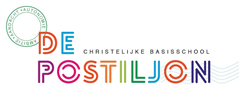 Notulen MR vergadering 15 maart om 19.30 uur (fysiek)Met directieOpening, vaststellen agenda		Goedgekeurd na een kleine aanpassing in een datum. 					Jaarverslag & jaarplan							Directie licht toe. Idee: informatieavond over IPC voor ouders organiseren.  RI&EToegelicht door directie.Schoolondersteuningsprofiel (SOP)Toelichting door directie. Formatie-Werk Verdelingsplan	Directie licht toe.VakantieroosterToelichting directie. Evaluatie gesprek ouder van 11-feb m.b.t. Corona maatregelenWe zullen in september het onderwerp corona op de MR agenda zetten.  		Online aanpassingen thuisonderwijs/kwaliteitskaartenDirectie licht toe. Leerkrachten geven nu geen online les meer als kinderen in quarantaine zitten m.u.v. groep 3. Zonder directie:Vaststellen notulen 17-02-2022 					Goedgekeurd na een kleine aanpassing. MR verkiezing?	Komend schooljaar blijven we met 2 ouders en 2 leerkrachten in de MR. Als de nieuwbouw start wellicht nog 1 ouder en nog 1  leerkracht erbij vragen.Communicatie via de Parro App	Korte berichten via parroZiekmeldingen bellen voor 08:00 uurGroeps app: wat wel/niet goed toelichten aan de klassenouders.						Etentje plannen	23  juni, hierbij nodigen Bart uit. wvttk & afsluitingniets